Escuela Técnica Superior de Ingenieros Industriales y de Telecomunicación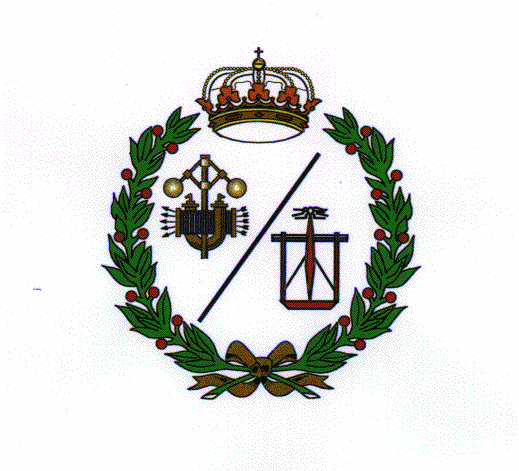 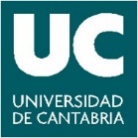 Alumnos que realizan prácticas externas en el Grado en Ingeniería en Electrónica Industrial y Automática. Curso 2019-2020Empresa/InstituciónNº de alumnosBridgestone Hispania Manufacturing, SL4Equipos Nucleares, SA SME (ENSA)1Global Steel Wire, SA1Graphic Packaging International Cartons Santander, SAU1Ingemotions2Newtesol, SLU1Rider División, SLU1Sidenor Forgings & Castings SL1Silecmar, SL3Teka Industrial, SA1Universidad de Cantabria1Viesgo Distribución Eléctrica, SL1Total18